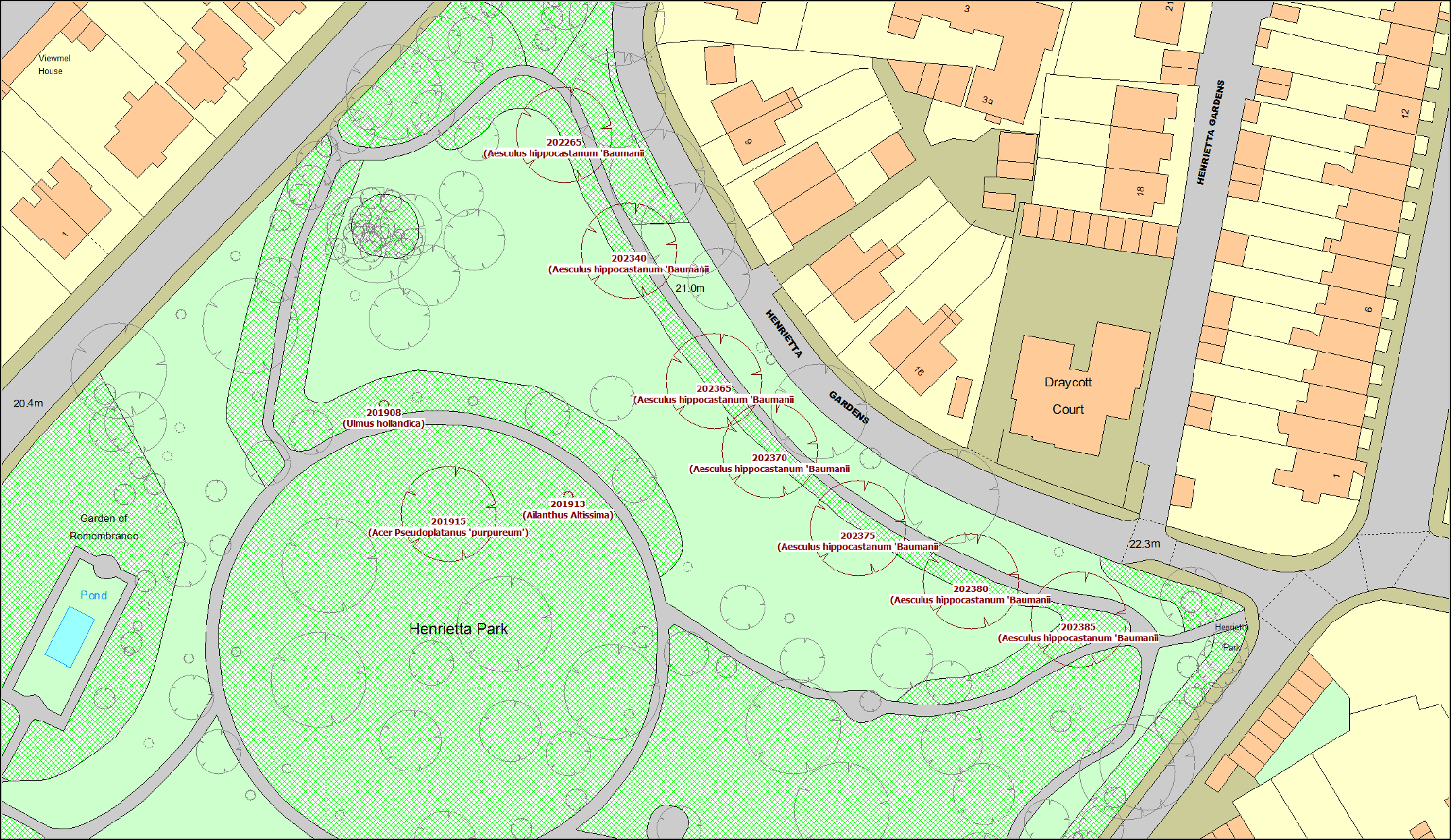 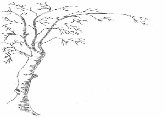 Henrietta Park Champion Trees East 2018 MapScaleUnknown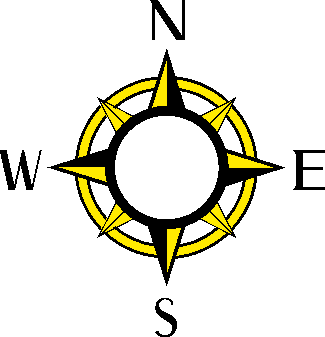 Henrietta Park Champion Trees East 2018 MapDate30/04/2018